О проведении мероприятий по санитарной очистке и благоустройству населенных пунктов, расположенных на территории муниципального образования Епифанское Кимовского района Тульской области В соответствии с Федеральным законом от 06.10.2003 № 131 – ФЗ «Об общих принципах организации местного самоуправления в Российской Федерации», решением Собрания депутатов муниципального образования Епифанское Кимовского района от 31.07.2018 №78-261 «Об утверждении Правил благоустройства территории муниципального образования Епифанское Кимовского района», в целях санитарной очистки и благоустройства населенных пунктов муниципального образования Епифанское Кимовского района, администрация муниципального образования Епифанское Кимовского района ПОСТАНОВЛЯЕТ: 1. Объявить с 05 апреля 2019 года месячник по санитарной очистке и благоустройству населенных пунктов, расположенных на территории муниципального образования Епифанское Кимовского района.2.   Утвердить списки закрепления улиц и территорий муниципального образования Епифанское Кимовского района за предприятиями, организациями и учреждениями всех форм собственности (приложение №1).3. Рекомендовать руководителям предприятий, организаций независимо от организационно – правовой формы, муниципальных образовательных учреждений, учреждений культуры и здравоохранения,  период проведения месячника привести в надлежащие санитарное состояние закрепленные территории и здания.4. Объявить 13,20 апреля и 05 мая 2019 года субботники по благоустройству и санитарной очистке населенных пунктов муниципального образования Епифанское Кимовского района. 5. Рекомендовать руководителям предприятий, организаций, учреждений всех форм собственности, имеющим на балансе автотранспортную технику, рассмотреть возможность выделения в период проведения месячника по санитарной очистке и благоустройству необходимой техники для производства работ по санитарной очистке и уборке населенных пунктов на территории муниципального образования Епифанское Кимовского района.6. Отделу делопроизводства, кадров, правовой работы администрации муниципального образования Епифанское Кимовского района (Князевой Н.В) разместить постановление на официальном сайте муниципального образования Епифанское Кимовского района в информационно-телекоммуникационной сети «Интернет».7.  Контроль за выполнением возложить на заместителя главы администрации  муниципального образования Епифанское Кимовского района В.А. Кирилина.  8.    Постановление вступает в силу со дня подписания. Приложениек постановлению администрациимуниципального образованияЕпифанское Кимовского района от 03.04.2019 № 36Список закрепления территорий муниципального образования Епифанское Кимовского района за предприятиями, организациями, учреждениями и предприятиями всех форм собственности в период проведения месячника по санитарной очистке и благоустройству населенных пунктов расположенных на территории муниципального образования Епифанское Кимовского района 2019 года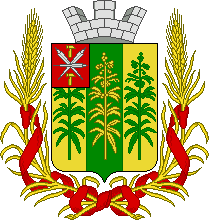 ТУЛЬСКАЯ ОБЛАСТЬТУЛЬСКАЯ ОБЛАСТЬАДМИНИСТРАЦИЯ МУНИЦИПАЛЬНОГО ОБРАЗОВАНИЯ ЕПИФАНСКОЕ КИМОВСКОГО РАЙОНААДМИНИСТРАЦИЯ МУНИЦИПАЛЬНОГО ОБРАЗОВАНИЯ ЕПИФАНСКОЕ КИМОВСКОГО РАЙОНАП О С Т А Н О В Л Е Н И ЕП О С Т А Н О В Л Е Н И Еот 03 апреля 2019 года№ 36Глава администрации муниципального образования Епифанское Кимовского районаВ.А. Лавров№ п/пНаименование предприятий, организаций, предпринимателейТерритория для уборки1ИП Чебурахов В.В.Уборка прилегающей территории, вывоз мусора(п. Епифань, ул. Новослободская)2Магнит ЗАО «Тандер» Уборка прилегающей территории, вывоз мусора(п. Епифань, ул. Красная площадь)3АО «ДИКСИ ЮГ-71080»Уборка прилегающей территории(п. Епифань, ул. Новослободская)4ИП Пономарева Т.В.Уборка прилегающей территории, вывоз мусора(п. Епифань, ул. Красная площадь)5ИП Бирюков А.В.Уборка прилегающей территории, вывоз мусора(п. Епифань, ул. Новослободская)6ИП Баранова В.А.Уборка прилегающей территории, вывоз мусора(п. Епифань, ул. Новослободская)7Епифанское потребительское обществоУборка прилегающей территории, вывоз мусора(п. Епифань, ул. Новослободская)8ООО «Агроторг»Уборка прилегающей территории, вывоз мусора(п. Епифань, ул. Новослободская)9ИП Голева В.А.Уборка прилегающей территории, вывоз мусора(п. Епифань, ул. Новослободская)10ИП Мелешина И.В.Уборка прилегающей территории, вывоз мусора(п. Епифань, ул. Новослободская)11ИП Набоян О.О.Уборка прилегающей территории, вывоз мусора(п. Епифань, ул. Новослободская)12ООО «Радомир»Уборка прилегающей территории, вывоз мусора(п. Епифань, ул. Новослободская)13«Цветы,семена»ИП Лавкерт А.В.Уборка прилегающей территории, вывоз мусора(п. Епифань, ул. Красная площадь)14ОАО «Роспечать»Уборка прилегающей территории, вывоз мусора(п. Епифань, ул. Красная площадь)15Пожарная часть ПСЧ-62(п. Епифань, ул. Красная площадь, д.14)Уборка прилегающей территории, вывоз мусора(п.Епифань, от ул. Красная площадь д.15 до ул. Малая Донская;территория вокруг ПСЧ-62 ограничивающая ул. Свободы и ул. Малая Донская)16Епифанская амбулатория(п. Епифань, ул. Красная площадь, д.16)Уборка прилегающей территории, вывоз мусора(от территории ЦКР «Верховье Дона» парк до здания ул. Красная площадь, д. 16а; территория за здание амбулатории до тропинки на Братскую могилу)17Администрация муниципального образования Епифанское Кимовского районаУборка прилегающей территории, вывоз мусора(территория вокруг АМО Епифанское Кимовского района, ул. Красная площадь, территория вокруг ограждения Никольского собора)18ООО «Агроторг» «ПЯТЕРОЧКА»Уборка прилегающей территории, вывоз мусора(п. Епифань, территория магазина 5-ка от ул. Тульской; от ул. Колхозной до ограждения территории колхозного рынка и до ограждения территории рынка; АЗС ТНК перед фасадом здания)19ООО «Торговые ряды»Уборка прилегающей территории, вывоз мусора(Мини-рынок (прилегающая территория)20Музей Куликово-ПолеУборка прилегающей территории, вывоз мусора(прилегающая территория; территория ул. Революций д.2)21Никольский соборУборка прилегающей территории, вывоз мусора(территория вокруг пункта полиции ограничивающая ул. Свободы и ул. Малая Донская)22Заправка «ТНБ»Уборка прилегающей территории, вывоз мусора23ООО «Донской»Уборка прилегающей территории, вывоз мусора(от д.66 до моста через р.Дон; по ул. Тульской; прилегающая территория к складам ООО «Донской») 24ИП Коломников С.А.Уборка прилегающей территории, вывоз мусора(территория у кафе по ул. Тульская, д. 64)25ПекарняУборка прилегающей территории, вывоз мусора26Центр культурного развития «Верховье Дона»Уборка прилегающей территории, вывоз мусора27Кафе «Епифань»Уборка прилегающей территории, вывоз мусора28ИП Кулешов О.В.Уборка прилегающей территории, вывоз мусора (ул. Красная площадь) 29МКУК ЕЦКиД Уборка прилегающей территории, вывоз мусора (ул. Свободы)30МКУК «Епифанский центр библиотечного обслуживания, культуры и досуга»Уборка прилегающей территории, вывоз мусора (ул. Тульская) 31ОНФ Уборка территории рынка по ул. Колхозная, вывоз мусора32МКОУ Епифанская СОШ им. С.Н. ОрловаУборка прилегающей территории, вывоз мусора (ул. Школьная)33МКДОУ детский сад № 10 комбинированного видаУборка прилегающей территории, вывоз мусора (ул. 50 лет Октября)34МОМВД «Кимовский» пункт полиции «Епифанский»Уборка прилегающей территории, вывоз мусора35Спортивно-оздоровительный центр БогатырьУборка прилегающей территории, вывоз мусора (ул. 50 лет Октября)36ИП Сорокин ВячеславВладимировичУборка прилегающей территории, вывоз мусора (ул. Колхозная)37ИП Рогожин Сергей АлександровичУборка прилегающей территории, вывоз мусора (ул. Революций)38ИП Ваничкин АлександрВячеславовичУборка прилегающей территории, вывоз мусора (ул. Красная площадь)39Отделение почтовой связи Уборка прилегающей территории, вывоз мусора (ул. Новослободская)